  «СОГЛАСОВАНО»                                                                                      «УТВЕРЖДЕНО»Глава сельского поселения                                                           Директор МКУ «Октябрьская ЦБС»……………….Р.Г.Башаров                                                           ……………..Имурзаева Е.ВМКУ «Октябрьская ЦБСЕнапаевская сельская библиотека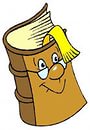 ПЛАНработы библиотекина 2015 год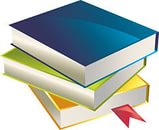 Енапаево, 2014Основные цепи, задачи и направления.Выполнение контрольных показателей, применяя различные формы и методы работы с пользователями библиотеки;Основная цель работы библиотеки- формирование интереса к чтению, продвижение чтения и лучших образцов литературы, доступность мероприятий в рамках национальной программы поддержки и развития чтения.Основная задача – пропаганда литературы и периодической печати, улучшение информационного обеспечения пользователей, создавая благоприятные условия в библиотеке.2015 год объявлен Годом литературы в России, 70 летие Победы в Великой Отечественной войне, 95 летний юбилей библиотеки. В связи с этим приоритетными в работе библиотеки станут:- улучшение работы по эстетическому, духовно-нравственному, патриотическому воспитанию населения.- продолжение эколого-краеведческого просвещения детей и подростков, а также взрослого населения.Координировать  работу библиотеки с другими учреждениями, общественными организациями, работающими с детьми и населением, способствовать расширению знаний.Контрольные показатели.III. Организация библиотечного обслуживания населенияЦель: Обеспечить дальнейшее представление информационных услуг и внедрение  новых  форм обслуживания читателей,  улучшить имидж библиотеки.Задачи: - развивать внестационарную сеть;- создать максимально комфортную библиотечную среду для читателей;- довести библиотечную книгу до каждого жителя в соответствии с его потребностями и интересами;- формировать информационную культуру пользователей;3.2. Реализация «Плана библиотечного обслуживания населения». Внестационарное  обслуживание, состав  их пользователей.- Совершенствовать библиотечное обслуживание населения, применяя различное формы и методы: а) обслуживание на дому инвалидов, пенсионеров. б) на рабочих  местах в с/совете, ОС, ФАП, ДК, детском саду, в магазинах и т.д.  - Улучшить работу с потенциальными читателями. Создать картотеку и работать над выполнением задачи привлечения новых читателей. - Определить перспективы развития системы библиотечного обслуживания населения путем   а) опроса   б) анкетирования   в) тестирования - Для полного удовлетворения запросов читателей привлечь актив библиотеки к обслуживанию населения. - Составить план обслуживания.3.3. Профилирование и специализация повышения уровня библиотечного обслуживания. - Создать условия для информирования пользователей об истории и экологии,культуры родного края, о новых произведениях пермских писателей, о традициях и обрядах пермских татар.3.4. Организация библиотечной среды. Зонирование. - Сделать пространство для книги и читателя максимально доступными  для освоения каждым посетителем, выделив специализированные зоны для развивающего и образовательного (делового) чтения о родном крае, о новых произведения, отраслевой тематики и путем оформления выставок и стендов, организацией массовых мероприятий. - Участвовать в реализации областных, районных и других программ работы, учитывая  насколько они интересны и нужны для нашего читателя.- Оформить постоянно-действующие выставки по темам года:«Поклонимся, помяним, помолчим» ( к 70 летию Победы)«И живы памятью столетья…» (к Году литературы)Маркетинговая деятельность.Задача: Привлечение внимания органов власти, общественных организацией к проблемам библиотечного обслуживания: - поддержка позитивного имиджа библиотеки; - развития перспективного спроса на библиотечные услуги; - максимальное удовлетворение потребностей пользователей; 4.1. Маркетинговые исследования.- рейтинг «Самый активный пользователь».                                                 декабрь- блиц-опросы читателей при записи в библиотеку и перерегистрации для выявления читательских интересов.                                                               I-IV кв. 4.2. Участие муниципальных библиотек в реализации региональных, территориальных комплексных программ. - Принять участие в реализации краевых целевых программ: «Семья и дети Пермского края на 2011-2015гг.»  «Развитие системы образования Пермского края 2013-2017гг.» 4.3. Программно- проектная деятельность муниципальных библиотек. Цель: Привлечение дополнительных источников финансирования для улучшения библиотечной работы.- Совершенствовать библиотечное обслуживание населения через реализацию программы «А у нас юбилей».4.4. Муниципальный (социальный) заказ администрации, учредителя. - Сабантуй;                                                                                                       июнь - День села;                                                                                                       август - День пожилого человека                                                                               октябрь- ведение «Летописи истории села».                                                               I-IV кв.4.6. Привлекательная библиотека. Реклама библиотеки. Акции. - Сменить вывески и оформить «Зеленый уголок» из комнатных цветов. - акция «Новая книга в дар библиотеке». - экскурсии; - Неделя детской книги; - Организовать «Дни чтения». - День открытых дверей. - Фотовыставка: «Библиотечные дела-2014». - Стенд «Летопись библиотеки» (95 летию).4.7. Партнеры библиотек. План взаимодействия. - План работы составить, учитывая план работы ДК, школы, детского сада, согласовав с администрацией поселения.4.8. PR – деятельность СМИ: - Выступить с отчетом-анализом перед населением на сходе граждан. - Написать статью в газету «Вперед» о лучших читателях и деятельности библиотек. - Информировать население о событиях в жизни библиотеки, о мероприятиях, библиотечных услугах отражая их в «Уголке информации».VI. Обслуживания пользователей.  Национальная программа поддержки и развития чтения.Цель: Содействовать формированию благоприятной для продвижения чтения информационной среды и условий доступности людям полезной для жизни и социально необходимой литературы.Задачи:-формировать интерес к чтению как способу освоения знаний;-создать условия для дискуссии и общения;-внедрять инновационные формы популяризации чтения;-постоянно изучать запросы, интересы читателей с целью наиболее полного их удовлетворения;- содействовать повышению уровня культуры чтения и информационной культуры читателя; Обеспечение потребностей в деловом и профессиональном чтении различных групп читателей, организация работы в помощь образовательному чтению.Задача: Повышение качества обслуживания пользователей с помощью новых информационных технологий. Удовлетворение запроса на документы комплекса общественных дисциплин.Задача: Формирование патриотического сознания и развития социально значимых ценностей общества и личности через организацию мероприятий.- Сохранение исторической памяти. Содействие нравственному, духовному и эстетическому развитию личности.Семейное чтение.Цель: Оказание помощи семье в возрождение традиций семейного чтения, культуры чтения, организация досуга.Работа с социально незащищенными слоями населения.Цель: Создание благоприятных условий для удовлетворения читательских потребностей представляемых библиотекой социально-незащищенным слоям населения, вести постоянную работу с детьми «группы риска».VII. Библиографическая деятельность.7.1.1. Система традиционных каталогов и картотек.- своевременно расставить карточки на вновь поступившую литературу и изъять карточки на списанные книги;7.2.  Информационно-библиографическое обслуживание.7.2.1. Справочно-библиографическое обслуживание.- В целях повышения качества  справочно - библиографического обслуживания соблюдать порядок в алфавитном и систематическом каталогах. Продолжить составление систематической картотеки статей, краеведческой картотеки.7.2.2. Текущее информирование о новых документах.   - В целях пропаганды литературы, поступившие в библиотеку, после каждого поступления оформить список «Новые книги» и повесить в «Уголке информации».   - Составить тематические списки литературы для отдельных групп читателей, учитывая их интересы.   - Провести «Дни информации», в программу которого входят выставка- просмотр литературы, обзоры и беседы по теме дня.   - Индивидуальные информирования осуществлять устно при встрече или по телефону.   - Выявить реальных и потенциальных потребителей библиографической информации, отмечая на формуляре их интересы.   - Вести учет информационно-библиографической работы в дневнике.7.3. Формирование информационной культуры пользователей.7.4. Составление библиографических пособий.   Составить информационные списки «Новые книги» после каждого поступления.IX. Формирование фондов.9.1. Текущее комплектование. Виды документов, поступивших фонд, количество новых книг. Докоплектование. Отказы. Подписка.1. Сопроводительные на вновь поступившую литературу и акты на списанную литературу подшивать в отдельные папки.2. Вести «Тетрадь отказов» и составить список литературы для докомплектования, уделив особое внимание по следующим направлениям:3.Газеты и журналы подшивать своевременно.9.2. Организация фондов. Учет. Расстановка. Открытый доступ. Списание.1. Вести строгий учет движения фонда в суммарный книге.2. Своевременно расставить вновь поступившую литературу в фонд.3. Постоянно следить за порядком в фонде открытого доступа.4. Своевременно выявить и изъять из фонда устаревшую и ветхую литературу.9.3. Сохранение фондов (программа, план). Работа по ликвидации задолженности. Новые формы работы с задолжниками.1. Регулярно проверяли формуляры и выявить задолжников, выделив за разделением «Задолжники».2. Проводить подворный обход, написать открытку-напоминание, повесить «Список задолжников» на видном месте.3. Требовать новую равноценную литературу взамен утерянных. Поощрять читателей, подаривших в библиотеку свои книги.X. Использование фонда через ВСО. МБА.10.1. Формы использования через ВСО. Состав пользователей, в т.ч. дети. РДЧ. Тематика подборок.1. Ознакомить читателей о понятии ВСО, МБА и при необходимости обслужить.2. Вести «Тетрадь учета ВСО, МБА».3. Заказать подборку литературы по теме: «Дети - герои Великой Отечественной войны».XIV. Материально – техническая база.14.1. Состояние библиотечного здания. Изменения. Улучшение, ухудшение.1. Обновить окна, дверь:                                  Гл.библиотекарь:                      (Н.В.Халиулина)№ПоказателиПоказателиПоказатели№2013 годПлан на 2014Выполнениеплана1.Читатели5895802.Посещение 773377003.Кн.выдача14042138004.Средняя читаемость23,823,85.Средн.  посещаемость13,113,36.Средний обращаемость1,91,87.%  охвата7575%Вып.плана2014г.Планна2015г.В т.ч. по кварталамВ т.ч. по кварталамВ т.ч. по кварталамВ т.ч. по кварталамВып.плана2014г.Планна2015г.IIIIIIIVЧитатели всегоВ т.ч. взр детиПосещениеКН.выдачаЧитаемость  №МероприятияСроки проведенияОтветсвен.Цель: Знакомство с книгой и воспитание интереса к чтению.Дошкольник и библиотека.Цель: Знакомство с книгой и воспитание интереса к чтению.Дошкольник и библиотека.Цель: Знакомство с книгой и воспитание интереса к чтению.Дошкольник и библиотека.Цель: Знакомство с книгой и воспитание интереса к чтению.Дошкольник и библиотека.Экскурсия «Дом, где живут книги».январьбибл.Утренник: «Веселые старты в страну сказок», «Золотая осень»Март, сентбибл.Громкие чтения: «О родном крае»I-IVкв.библ.Викторина: «Угадай героев сказки»мартбибл.Ребенок младшего школьного возраста как читатель библиотекиРебенок младшего школьного возраста как читатель библиотекиРебенок младшего школьного возраста как читатель библиотеки   1.Книжная выставка: «Лето согретое книгой»«Книжный хит-парад»Июнь2 апрельбибл.  2.Экскурсия: «День первоклассника»сентябрьбибл.  3.Игра-викторина: «Мой любимый сказочник»2 апрельбибл.  4.Выставка творческих работ: «Мир глазами детей»мартбибл.  5.Литературный час: «Воскресла в сказках старина»августбибл.  6.Акция: «Читаем лучшее. 2015 секунд чтения»июньбибл.  7.Театрализованное представление: «Репка»декабрьбибл.  8.Викторины: «Утиные истории»«Путешествие в Литературыю»июньоктябрьбибл.  9.Читательский час: «Читаем рассказы В.Ю.Драгунскогосентябрьбибл. 10.Беседа по сказкам Р.Киплинга: «Какие вопросы задают сказки».июньбибл.Подросток, как читающая категорияПодросток, как читающая категорияПодросток, как читающая категория  1.Книжные выставки: «Знать, чтобы не оступиться»«Хорошие книги- друзья навсегда»«Парад школьных наук»«Мы делаем первый в жизни выбор»январьсентябрьсентябрьфевральбибл.  2.КВН (к 70 летию Победы)«Муса Джалиль -герой Великой Отечественной войны»февральбибл.  3.Конкурс: «Научить себя беречь» (вредным привычкам заслон)январьбибл.  4.Литературный час-размышление: «Пушкин –это современно» (7-11кл)февральбибл.  5.Презентация: «В поисках эликсира красоты и здоровья» (8-9 кл)январьбибл.  1.Книжные выставки: «Литературный календарь», «С днем рождения, книга!»     ( книги-юбиляры)«И живы памятью столетья…» (к Году литературы)«Неповторимый талант России» (к 100 летию А.И.Солженицына)в течение годапост.в течение годав течение годапостояннобибл.  2.Неделя книги: «С книгой по жизни»мартбибл.  3.Акция: «Читаем лучшее 2015 секунд чтения»июньбибл.  4.Пушкинский день в библиотекеиюньбибл.  5.Литературно-музыкальный час: «Тукай с нами»апрельбибл.  6.Обзор литературы: «Прогулки по литературному Прикамью»майбибл.  7.Выставка-просмотр: «День новой книги»II,IV квбибл.  8.Акция: «Прочти книги о войне»I- II квбибл.  9.Час литературы: «Книги, которые никогда не поздно прочитать»августбибл.  1.Книжные выставки-советы: «Большие заботы маленького хозяйства» (садоводам-огородникам).августбибл.  2.Видеолектории: «По этим книгам сняты фильмы»I -III квбибл.  3.Обзоры литературы: «Быть там, где ты больше всего нужен»февральбибл.  4.Час литературы: «Книги, которые никогда не поздно прочитать»августбибл.  5.Тематическая полка: «Полезные советы для настоящих хозяев»постояннобибл.  1.Декада (к 70 летию Победы):«И снова май, салют, Победа»майбибл.  2.Вечер- встречи: «Дети войны»майбибл.  3.Обзор: «Правда о войне»февральбибл.  4.Книжная выставка: «Поклонимся, помяним, помолчим».в течении годабибл.,  5.Час истории: «Герои Великой Отечественной войны- наши земляки»майбибл.музей  6.Презентация книги Мугаттарова Х.июньбибл.  7.Акция: «Прочти книги о войне»I -II квбибл.  8.Литературный час: «Служили Родине оружием слова» (писатели на войне)февральбибл.- Человек в системе общественных отношений- Человек в системе общественных отношений- Человек в системе общественных отношений- Человек в системе общественных отношений  1.Книжные выставки: «Итак, здравствуй школа»«Новогодняя мозаика»сентябрь     декабрьбибл.  2.Литературный час-встреча: «Родные поэты»декабрьбибл.  3.Информационный стенд: «Впусти в сердце книгу»сентябрьбибл.  4.Литературно-музыкальный вечер композиция:  «Нам года не беда» ( к Дню пожилых)октябрьбибл.  5.Час доброты: «Одно доброе слово»  декабрьбибл.-толерантность-толерантность-толерантность  1.Посиделки: «Добро творит чудеса»декабрьбибл.- краеведение- краеведение- краеведение  1.Книжные выставки: «Жемчужина Урала-Пермский край»постбибл.  2.Праздник села: «Мы родом из деревни»августбибл.Адм.ДК  3.Выставка-стенд «На защите Родины-наши земляки»февральбибл.  4.Вечер-встреча: «А у нас юбилей» (95 летию библиотеки)библ.  5.Стенд: «Летопись библиотеки»I -II квбибл.  6.Обзор литературы: «Прогулки по литературному Прикамью»библ.- экология- экология- экологияКнижные выставки: «ЭКО пресса»июньбибл.  2.День экологии: «Природа ищет друга»июньбибл.  3.Викторина: «Утиные истории»июньбибл.  4.Виртуальная экскурсия «Птицы нашего двора»апрельбибл.- нравственность- нравственность- нравственность  1.Тематическая полка: «Дети имеют права»постояннобибл.  2.Информационный час (для молодежи): «Законы, по которым мы учимся, работаем, живем»библ.  3.Час доброты: «Одно доброе слово»декабрьбибл.  4.Обзор: «Быть там, где больше всего нужен» (о профессиях)февральбибл.Здоровый образ жизниЗдоровый образ жизниЗдоровый образ жизни  1.Декада: «Здоровый образ жизни»Выставка литература: «Стиль жизни -здоровье».январьбибл.  2.Презентация: «В поисках эликсира красоты и здоровья»январьбибл.  3.Конкурс: «Научить себя беречь».январьбибл. Религиоведение и атеизм Религиоведение и атеизм Религиоведение и атеизм  1.Час интересного общения «Ислам как он есть»январьбибл.  2.Презентация книги Ф.Байрамовой «Дневник паломника»январьбибл.Этика и эстетикаЭтика и эстетикаЭтика и эстетика  1.Книжная выставка;   «В мире красоты» августбибл.  2.Час полезных советов: «Хорошие манеры»1 раз в кв.библ.  3.Продолжить работу «Клуба вежливых наук»в течении годабибл.  4.Презентация: «В поисках красоты и здоровья»январьбибл.  5.Выставка рисунков и иллюстраций: «Зимние забавы»декабрьбибл.- Художественная культура и литература- Художественная культура и литература- Художественная культура и литература  1.Цикл выставок: «Литературный календарь»в течении годабибл.  2.Неделя книги: «С книгой по жизни»мартбибл.  3.Литературный час: «Книги, которые никогда не поздно прочитать»августбибл.  4.Книжные выставки: «И живы памятью столетья…»«С днем рождения, книга!» (о книгах юбилярах)«Неповторимый талант России» (А.И.Солженицын-100)«Любимая проза»в течении годав течении годав течении годаавгустбибл.библбибл.  5.Обзор: «Прогулки по литературному Прикамью»декабрьбибл.  6.Пушкинский день в библиотекеиюньбибл.  7.Акция «2015 секунд чтения»июньбибл.  8.Интеллектуальная игра: «Читающие дети умнее всех на свете»ноябрьбибл.- Сохранение традиции и обрядов местного населения- Сохранение традиции и обрядов местного населения- Сохранение традиции и обрядов местного населения- Сохранение традиции и обрядов местного населения  1.Посиделки: «Обряды и традиции нашей деревни»»1 раз в кварталбибл.  2.Национальные праздники: «Навруз»,«Сабантуй»мартиюньбибл.  1.Книжная выставка: «Маршруты семейных страниц»майбибл.  2.Информационный стенд: «Семьей дорожить- счастливым быть»июльбибл.  3.Обзор: «О семье, любви и верности»июльбибл.  4.Тематическая полка: «Читаем вместе с детьми»постояннобибл.  1.Продолжить работу женского клуба «Айсылу».в течении годабибл.  2.День пожилого человека: «Люди пожилые, сердцем молодые»октябрьбибл.  3.Выставка поделок, рисунков, рукоделий: «А вам слабо…»в течении годабибл.  1.Провести дни информации:«Сегодня у нас «День здоровья»«О книге и библиотеке»«Время школьного звонка»январьмайсентябрьбибл.  2.Библиотечные уроки:«Основы информационной грамотности школьника» по программе.в течении годабибл.